Efficiency of Solar PV Enhanced by Using Phase Change Material (PCM)ABSTRACTThe electrical competence of a  solar photovoltaic (PV) is extremely based on its temperature. Once the temperature of a PV enhanced, its electric competence reduced. By the help of  Phase Change Material (PCM) is one of the greatest hopeful apparatuses present days to decrease and control the temperature of a PV plate and to enhance its electric competence. The present effort is related on investigational method of the consequence of using clean PCM  (like-Glauber Salt, nano materials, natural materials) on the thermal Characteristics and electrical operation of a PV panel. A passing power stability is similarly obtainable to analyse the structure thermal Characteristics and associate it to the electric productivities. To advance, a suitable investigational system was developed and two models were constructed and verified. Model 1 is shaped from a sample case and contains of a viewpoint, a PV panel without PCM. Models 2 are intended with a container additional at the back face of individually PV panel that holds clean PCM and mutual PCM correspondingly.           Keywords: Phase Changing Materials, Efficiency, Power, Energy,CHAPTER-1I. INTRODUCTION Power From BrightnessThe power is accepted through space as electromagnetic energy. There are numerous categories of electromagnetic energy. Bright is one kind and Radio waves are additional. Electromagnetic energy journeys similar waves in water. Like water waves, it is a sequence of picks and falls. One-way numerous categories of electromagnetic waves vary is in their wavelength. This is the distance among two picks (or two falls) in a row. The radio waves have lengthier wavelengths as compared with bright. Between categories of bright, blue has a smaller wavelength than red. Solar Compartments Use Bright. Lone portion of the power directed to Ground by the Sunlight essentially makes it to Earth’s superficial. Approximately solar power becomes bounded spinal into planetary. Around becomes absorbed by the wind. Utmost of the solar power that prepares it to Earth’s superficial is in the method of noticeable light. Solar cells can practice the power of this bright to harvest power. Nonetheless they don’t effort similarly fine through all methods of light. Dissimilar categories of solar cells practice dissimilar wavelengths. This resources a cell can practice solitary some of the solar power that it accepts. EnergyEnergy is a torrent of miniature atoms named electrons. The torrent is named an electric current. Around the two types of electric current. One is direct current (DC). It continuously movements in the similar way. The solar PV and battery produce DC. The next type of electric current is Alternating (AC). Its opposites way numerous periods a second. The Grid and regular most home equipment’s are act only AC power. Mensuration ElectricityThe power of electricity is defined as the amount at which electric energy used. The unit of power is watts. A 100-watt bright bulb is extra influential than a 60-watt bulb. It practices extra power. Additional significant element is the watt-hour. It calculates the electric energy created or applied throughout the time period. It generations 1 watt of power completed a period of 1 hour. A comparable but greater element is the kilowatt-hour. This is 1,000 watts completed an hour. A 100-watt bright bulb that breaks on for 10 hours usages 1,000 watthours of electric energy. This expanse is the similar as 1kilowatt-hour.Characteristic Requests of PVStand-alone energy structures for lodges and isolated housesIsolated telecommunication locations for conveniences and the militaryWater propelling for agriculturalistsEmergency sound packets for highways and college sitesStreet IlluminationGrid Associated source of power Solar Power SelectionsSolar energy has the utmost possible of all the bases of non-renewable energy and it will be one of the greatest significant bases of power particularly when additional bases in the nation have exhausted. Solar energy might source all the current and upcoming energy requirements of the global on an involving source. This creates it one of the greatest hopefuls of the nonconventional energy bases. Solar energy can be key bases of power. Its latent is 178 billion MW which is around 20,000 times the global request. The energy emitted by the sun on a cheerful luminous day is around 1KW/m2. The tricky related with the practice of solar energy is that its obtainability differs extensively through period. The differences in obtainability happen every day, since of the day-night sequence and likewise seasonally since of ground’s revolution everywhere the sun. In extra differences happens at a particular position since of resident weather condition. Subsequently, the energy composed with the sun is outstanding must be stored for us throughout periods when it is not obtainable.Efforts have remained completed to create us of this energy in rising steam which might be cast-off in powerful the prime movers for the determination of generation of electric power. Nevertheless, outstanding to great space necessity and indecisively of obtainability continuous rate this technique develops unsuccessful. Photovoltaic cell is a different equipment used for power making which changes suns energy directly into electric energy. Therefore, power produced can be stored and applied.The Request of Solar PowerBoiler and refrigeration of housing structuresSolar water boilerSolar ventilation of farming and animal cropsSolar condensation on a minor municipal measureSalt manufacture by vanishing of salt-water or inland brinesSolar ovensSolar trains for water propellingFood chillingBio adaptation and wind energy, which are secondary basis of solar energySolar heatersSolar electric power makingSolar CellSolar cells originate in numerous dimensions. Some are smaller than a brand. Some are 5 inches (12 centimetres) transversely. The cells are completed of a category of material identified as a semiconductor device. Repeatedly, they are completed of silicon. Semiconductor unit can behaviour, or transmit, power. They don’t prepare this as well as alloys, though. That is wherefore they are named “semi.” Since they lone “semi” behaviour power, they can be cast-off to switch electric power. Happening their upper and lowest they characteristically have metallic associates over which current can stream. A characteristic simple cell has two coatings of silicon. One is recognized as n-type. The additional is p-type. The coatings are dissimilar from individually other.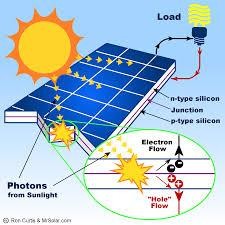 Figure 1: Solar Cell Power Produced from Solar CellThe procedure of creation power starts when the silicon particles absorb about light. The glow’s (Light) energy collisions about electrons out of the particles. The electrons movement among the 2 layers. The movement create an electric current. The current can permission the cell completes the metallic associates and be used. Once light successes a solar cell, considerable of its energy is misused. Approximately light bounds off or permits complete the cell. About is twisted into heat. Solitary light with the suitable wave lengths or colours, is collected and then twisted into electricity.Solar ModulesA sole simple solar cell creates solitary a small electricity. For this motive, cells are frequently related composed in groups identified as solar components. A solar component has an edge that grips the cells. Some components are numerous bases extended and wide. They typically can harvest active to a few hundred watts of electricity. If additional power is required, components can be combined composed to system a Large.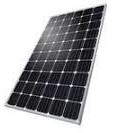 Figure 2:  Solar ModulesSolar ArrayModules are occasionally named solar panels. Arrays are similarly occasionally named solar panels. Whatever you demand a collection of solar cells, the detail remains: the extra cells you connection composed, the extra power you create. With sufficient components, enormous quantities of power are likely. A decent illustration is an innovative power plant existence constructed at Moura in Portugal. The first stage of the scheme has 262,080 solar modules, individually through 48 cells. They will harvest up to 46 megawatts of power.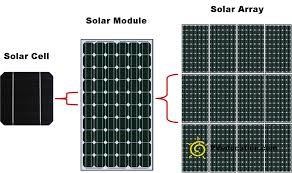 Figure 3:  Solar ArraySolar Cell GetsOnce specialists comparation solar cells, one item they appearance at is how expensive a cell is. If it prices high, nonentity will purchase it. One problematic through the primary solar cells was that they typically price additional than other power bases. That is wherefore the first significant usage of solar cells was in planetary satellites. Around were no inexpensive behaviours to create power in planetary in the 1950s. Additional entity specialists’ appearance at is a cell’s “competence.” This expresses how decent a cell is at with sunshine. A high-efficiency cell tries additional of the sunshine’s energy into electric energy than a low-efficiency cell.Always then solar cells were conceived, experts have operated to create them inexpensive and extra competent. There has been a portion of advancement. The primary solar cells had an competence of fewer than 4 percent. Nowadays cells price a portion less, and numerous have an competence of 15 percent or extra. About investigational cells prepare level improved.Photovoltaic System SizingSizing a photovoltaic structure for a stand-alone photovoltaic energy model includes a five-step development which will permit the photovoltaic model fashionable or operator to precisely size a structure related on operators’ predictable requirements, areas and economical. Photovoltaic structure sizing related on,Approximating the electric loadSizing and stipulating an inverterSizing and stipulating batteriesSizing and stipulating an arrayStipulating the controllerII. LITERATURE SURVEYSilicon photovoltaics (PV) demonstration a energy droplet above 25 °C panel heat with a temperature constant reaching since −0.3%/K up to −0.65%/K [1,2] dependent on category of PV cell and engineering knowledge [3]. Numerous scientific associations have been established to designate the requirement of PV functioning heat on climatical circumstances and PV resources [4]. The operative heat touched by PV panels and related energy droplet mainly related on the environment of the site. In Germany 50% of the solar energy occurrence on a PV panel is overhead 600 W/m2 , while in Sudan this worth ranges 80%, subsequent in dissimilar working heat and related energy droplet [5,6]. A extreme PV functioning heat of 125 °C has been described in southern Libya (27.6°N and 14.2°E) subsequent in a 69% decrease in the minimal power [7]. The sensible working heat boundary for PV choices from −40 °C to 85 °C [8] though in warm and dry environments, PV heat regularly growths overhead higher boundary of heat range [7], which consequences in heat persuaded power disappointment as well as PV cell delamination and quick decreasing [9] opinion a robust essential for PV
heat directive to exploit together panel energy output and lifespan. Dynamisms 2014, 7 1320.Dissimilar inactive and energetic temperature elimination methods have been cast-off to uphold PV at minor heat. Passive temperature exclusion in permitted stand up PV trusts on the buoyancy ambitious air movement in a duct late the PV [10]. Temperature exclusion rest on relation of distance to interior width (L/D) of the duct [11] with the extreme temperature exclusion available at an L/D of 20 [12]. Passive temperature exclusion in construction combined photovoltaics (BIPV) trusts on buoyant movement of air in an initial or air network, in its place of a duct, overdue the PV [13]. A theoretic examination of buoyancy determined air movement in such an initial overdue a façade combined PV obtainable a highest of 5 °C heat reduction in be everywhere even temperature subsequent in a net 2.5% rise in annual electric output of the PV [14]. However, the heat decreases and the related anticipation of power droplet is actual little in such PV schemes, developments can be whole by increasing heat transmission done suspending metallic pieces and introducing fins in the air station and enhancing the station arrangement [15,16]. Energetic chilling of PV trusts on air or water movement on the obverse or back of the PV superficial. The consequence of air movement at dissimilar inlet rates and air holes on obverse lateral and back lateral of PV heat was demonstrated and a extreme 34.2 °C heat reduction was projected at air inlet rapidity of 1 m/s and obverse and back air gap of 20 mm [17]. Water movement on the obverse superficial of a free-standing PV has a reduced cell heat of up to 22 °C along with reducing reproduction sufferers from PV superficial yielding an 8%–9% growth in electric energy output [18]. Water movement on the back of a façade combined PV has supposedly shown best electric and current presentation at a water movement amount of 0.05 kg/s for a specific scheme in the climate circumstances of Hefei, China at solar energy strengths of 405 and 432 W/m2 [19]. Passive chilling of BIPV with solid-liquid PCMs were empirically and mathematically assessed using a paraffin wax as PCM and a four-sided aluminium bottle by interior measurement of (300 mm × 132 mm × 40 mm) consuming selectively enclosed visible superficial through a MAXORB (as long as by INCO Discriminating Exteriors, Hereford, UK) discriminating solar fascinating movie which has radiative belongings like to silicon to impersonator a coating of PV cell [20] devoted to the superficial. Heat delivery on the obverse superficial and confidential the PCM was forecast finished 2D and 3D limited capacity temperature transmission replicas and were empirically authenticated [21,22]. Construction on this effort, Hasan et al. [23] invented and considered four dissimilar temperature basins devoted to PV cell to examine act of five dissimilar categories of PCM to discovery out the best PCM and the temperature basin for this submission. Two PCM, a eutectic combination of capric acid-palmitic acid, PCM1 and a salty CaCl2·6H2O, PCM2 and an aluminium created temperature basin were initiate hopeful.  Observing BackEdmond Becquerel of France primary observed that light can reason resources to produce power. This was in 1839. Additional experts advanced considered the draws among light, substance, and power. One of them was Albert Einstein. In 1905 he clarified how particles yield in electromagnetic energy (such as light) and then bounce off electrons. This procedure is named the photoelectrical consequence. Einstein won the Nobel Prize in 1921 for his work on it. The Initial Solar Cells Russell Ohl was the initial individual to originate up with a solar cell similar the ones used nowadays.He operated at Bell Workshops in New Jersey. His cell was found of silicon (silicon is found in gravel and in numerous categories of rock). He named the cell a “light- penetrating electrical device.” He area for a patent on it in 1941. Five years advanced, he got the patent. In 1954, Bell Workshops create the initial applied solar cell. It was the primary one to create sufficient power to run normal electric apparatus. Still, initial cells did n’t create more power. Similarly, they were more expensive. Their primary significant usage was in planetary satellites, preliminary in 1958. As cells developed inexpensive, they were cast-off in additional ways. The primary power station intelligent to create 1 megawatt of power through solar panels functioned in Hesperia, California, in 1982. Translate the DC energy generated by the components into AC current that can lump into the prevailing substructure to power illuminations, engines, and other supplementary loads. The components in a PV array are typically initial associated in series to acquire the anticipated voltage; the separate strings are formerly associated in parallel to permit the arrangement to harvest extra current. Solar arrays are characteristically calculated by the electric energy they harvest, in watts, kilowatts, or even megawattsIII. SIGNIFICANT PARAMETERS IN SOLAR PANEL FITTINGSSolar panels are best one. Not only are these photovoltaic components a best option for micro energy production, but they similarly deliver fresh, non-conventional energy. Previously working ahead to connect or acquire a solar panel, there are convinced limitations that describe its belongings, which you should be familiar with.  The subsequent are some significant parameters in solar panel connections. It’s significant to communication that these parameters are resulting below standard test conditions (STC). STC for solar panels are cell heat of 25°c, solar radiation of 1000W/m2 and atmospheric concentration of 1.Maximum Power (Pmax)Pmax is the uppermost power production of a solar panel below standard test conditions (STC). This is the rate that greatest mention to as the “size” of the solar panel, and it’s calculated in Watts. On a current-voltage curve, the Pmax is resulting since the extreme power point by increasing the current by the voltage at this point. The developed this value, the extra “powerful” a solar panel.Voltage at Maximum Power (Vmp)The Vmp is the voltage produced by the solar panel once the power output is uppermost. It is the real voltage that the panel must deliver when it is associated to a charge controller or an inverter below standard test conditionCurrent at Maximum Power (Imp)The Imp is the current (amps) produced by the solar panel when the power output is the uppermost. It is the real amperage the panel must deliver when associated to solar apparatus below standard test conditions.Open Circuit Voltage (Voc)Open circuit voltage is the quantity of volts the solar panel produces with no load transversely it (in an open circuit). It is attained by gauging with a voltmeter transversely the positive and negative points. Subsequently no load is associated to the panel, current is not created. The Voc is a most significant parameter, as it is resolute the quantity of solar panels you can attach in series.Short Circuit Current (Isc) Short Circuit Current is the quantity of current solar panels output when not associated to a load. It is calculated by making a short circuit among the positive and negative mains. When defining how many amps a associated equipment such as an inverter or a solar charger can survive, the Isc is cast-off. It is commonly increased by 1.25 for security necessities.Panel EfficiencyPanel efficiency is the entire quantity of solar energy that can be transformed into real power by a solar panel, below standard test conditions. A more efficient panel is takings up somewhat less space to harvest an equivalent quantity of energy than a fewer effectual one.Temperature coefficient of PmaxThe maximum power output of a solar panel is contrariwise relative to its temperature i.e., the power output reductions with an growth in temperature. The temperature coefficient of Pmax (maximum power), is a rate that signifies the percentage alteration in power output per rise in temperature (%/°C). A temperature coefficient of Pmax of -0.7%/ °C resources that the maximum power output of the photovoltaic component would reduction by 0.7% for each grade rise in temperature. Temperature coefficient of VocThis is a calculate of the level by which the open circuit voltage of a solar panel is pretentious by a alteration in its temperature. The open circuit voltage frequently reductions through growth in temperature. Characteristically, the Voc of a solar panel would be advanced throughout wintertime, than in summer.Temperature coefficient of IscWhen there is an growth in the temperature of a solar panel, there is a consistent reduction in its short circuit current (Isc). The temperature coefficient of Isc signifies the percentage nonconformity from the regarded short circuit current of a solar panel when there is a alteration in its temperature. It is calculated in %/°C.Total system voltageA whole solar power structure classically contains of an array of numerous discrete solar panels. The entire structure voltage is the extreme quantity of voltage the structure would production when the panels are associated composed. It’s a creation of the separate elements’ voltage assessment and the whole number of panels used. If 12, 40v solar panels are associated in series in a structure, the whole structure voltage would be 40v × 12 = 480V. The extra power your wish, the extra panels you necessitate.Power toleranceThis is a calculate of the range of electric energy a photovoltaic component can produce, higher or lower than its quantified volume. A solar panel with a power acceptance of ±10% and a power assessment of 200watts can produce a supreme of 220 watts and a smallest of 180watts. The higher tolerance boundary is named positive tolerance, while the lesser boundary is negative tolerance.IV. PHASE CHANGING MATERIALSA phase change material (PCM) is a material which releases/absorbs adequate power at phase change to deliver valuable hotness/chilling. Usually, the changeover will be since one of the primary two essential situations of substance - hard and fluid - to the supplementary. The phase conversion might similarly be among non-classical conditions of substance, such as the conventionality of quartzes, where the substantial drives since compatible to one glassy construction to compatible to additional, which might be a developed or lesser power nation. The power released/absorbed by phase changeover since hard to fluid, or vice-versa, the temperature of combination is commonly abundant developed than the functional temperature. Snow, for sample, necessitates 333.55 J/g to dissolve, nonetheless then water will increase one grade additional with the adding of fair 4.18 J/g. Water/ice is consequently a actual beneficial phase change material and has been cast-off to store wintertime cold to cool constructions in summer subsequently at smallest the period of the Achaemenid Empire.By melting and hardening at the phase change temperature (PCT), a PCM is accomplished of storage and discharging great quantities of power associated to serviceable temperature storing. Temperature is absorbed or released when the substantial variations since hard to fluid and vice versa or when the interior assembly of the substantial variations; PCMs are consequently mentioned to as latent heat storage (LHS) resources. There are two major modules of phase change material: biological (carbon-comprising) resources resulting moreover since fuel, from plants or from animals; and salty hydrates, which commonly moreover usage ordinary salts after the sea or from inorganic credits or are by-products of other developments. A third period is hard to dense phase change. PCMs are cast-off in numerous dissimilar profitable requests anywhere energy storing and/or steady temperatures are mandatory, counting, amongst others, boiler pads, refrigeration for telephone swapping containers, and sartorial.By remote the major possible marketplace is for construction boiler and chilling. PCMs are presently charming a lot of consideration for this submission outstanding to the liberal decrease in the price of renewable power, attached with restricted hours of obtainability, subsequent in a eccentric among highest request and obtainability of source. In North America, China, Japan, Australia, Southern Europe and other advanced countries with warm summers highest source is at noon while highest demand is from about 17:00 to 20:00. This makes a portion of demand for storing media. Solid-liquid phase change resources are frequently summarized for connection in the termination submission, to comprise in the fluid state. In some submissions, particularly when combination to fabrics is compulsory, phase change resources are micro-compressed. Micro- compressed permits the substantial to endure hard, in the form of minor bubbles, when the PCM essential has molten.V. CHARACTERISTICS AND CLASSIFICATIONLatent temperature storing can be attained over variations in the state of substance from liquid→solid, solid→liquid, solid→gas and liquid→gas. Though, lone solid→liquid and liquid→solid phase changes are applied for PCMs. Though liquid–gas changeovers have a advanced temperature of alteration than solid–liquid changeovers, liquid→gas phase changes are unreasonable for thermal storing since great capacities or high compressions are mandatory to supply the resources in their air phase. Solid–solid phase changes are characteristically actual measured and have a comparatively low temperature of alteration. Originally, solid–liquid PCMs perform similar serviceable heat storage (SHS) resources; their heat increases as they absorb heat. Dissimilar conservative SHS resources, though, when PCMs spread their phase change heat (their melting point) they absorb great quantities of temperature at an practically continuous heat pending all the substantial is molten. When the ambient heat everywhere a fluid substantial reduction, the PCM hardens, discharging its kept latent heat. A great number of PCMs are obtainable in any mandatory heat range from −5 up to 190 °C.[1] Inside the human ease range among 20–30 °C, some PCMs are very effective, storage over 200 kJ/kg of latent heat, as compared to a exact temperature volume of everywhere one kJ/kg.°C (that is per degree Celsius) for stonework. The storage density can consequently be 200 times superior or more than stonework per kg if an precise heat is mandatory. If a temperature alteration of, say, 4°C can be allowable, the density is 50 times superior.  The exact heat volume of water is considerable developed at 4.2, so the storing density of the posited PCM ranges between 50 and 12.5 times that of water.VI. METHODOLOGYEquipment to be connected below mentioned figure 4. The PV panel backside is coated with phase changing materials (like-Glauber Salt, nano materials, natural materials). Thus, the PCM reduces the panel temperature and improving the panel performance.  Thus, the improving power is to controlled through charge controller and put it into battery. The PCM is used for improving good thermal efficiency.   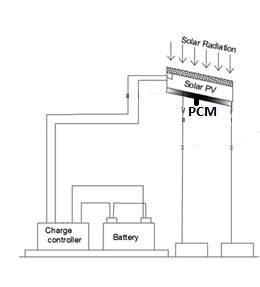 Figure 4: Schematic diagram of solar stillVII. CONCLUSIONThe experimental studies of the two different solar PV Panel (conventional passive solar PV and proposed PCM coated solar PV) Also, a comparative performance of the above-mentioned PV with the existing have been presented and the conclusions have been made from the practical study as follows.1. The overall average temperature can be calculated, compared with conventional to proposed one.2. The performance of proposed (PCM module) one is improved. 3. The Solar PV efficiency factor is mainly depending on which kind of PCM used.REFERENCES                [1] Radziemska, E. The effect of temperature on the power drop in crystalline silicon solar cell. Renew. Energy    2003,28,1–12.                  [2] Radziemska, E.; Klugmann, E. Thermally affected parameters of the current-voltage characteristics of  silicon photocell. Energy Convers. Manag. 2002, 43, 1889–1900.                  [3] Makrides, G.; Zinsser, B.G.; George, E.; Schubert, M.; Werner, J.H. Temperature behaviour of different  photovoltaicm systems installed in Cyprus and Germany. Solar Energy Mater. Solar Cells 2009, 93, 1095–1099.                  [4] Skoplaki, E.; Palyvos, J.A. Operating temperature of photovoltaic modules: A survey of pertinent correlations. Renew. Energy 2009, 34, 23–29.                  [5]  Bücher, K. Site dependence of the energy collection of PV modules. Solar Energy Mater. Solar Cells 1999, 47, 85–94.                  [6]  Breteque, A.E. Thermal aspects of C-Si photovoltaic module energy rating. Solar Energy 2009, 83, 1425–1433.                  [7]  Nassar, Y.F.; Salem, A.A. The reliability of the photovoltaic utilization in southern cities of Libya. Desalination 2007, 209, 86–90.                        [8] Suntech STP065-12/Sb 65 Watts 12V Polycrystalline Solar Panel. Available online: http://www.arcmansolar.com/products/53.aspx?cid=7-12-11 (accessed on 23 October 2013).                   [9] Saly, V.; Ruzinsky, M.; Redi, P. Indoor study and ageing tests of solar cells and encapsulations of experimental modules. In Proceedings of the 24th International Spring Seminar on Electronics Technology: Concurrent Engineering in Electronic Packaging, Calimanesti-Caciulata, Romania, 5–9 May 2001.                  [10] Brinkworth, B.J. Estimation of flow and heat transfer for the design of PV cooling duct. Solar Energy 2000, 69, 413–420.                  [11] Brinkworth, B.J. A procedure for the routine calculation of laminar free and mixed convection in inclined ducts. Int. J. Heat Fluid Flow 2000, 21, 456–462.                  [12] Brinkworth, B.J.; Sandberg, M. Design procedure for cooling ducts to minimise efficiency loss due to temperature rise in PV arrays. Solar Energy 2006, 80, 89–103.                  [13] Gan, G.; Riffat, S.B. CFD modelling of air flow and thermal performance of an atrium integrated with photovoltaics. Build. Environ. 2004, 39, 735–748.                   [14] Yun, G.Y.; McEvoy, M.; Steemers, K. Design and overall energy performance of a ventilated photovoltaic façade. Solar Energy 2007, 81, 383–394.                   [15] Tonui, J.K.; Tripanagnostopoulos, Y. Air-cooled PV/T solar collectors with low cost performance improvements. Solar Energy 2007, 81, 498 511.                   [16] Fossa, M.; Ménézo, C.; Leonardi, E. Experimental natural convection on vertical surfaces for building integrated photovoltaic (BIPV) applications. Exp. Therm. Fluid Sci. 2008, 32, 980–990.                   [17] Mallick, T.K.; Eames, P.C.; Norton, B. Using air flow to alleviate temperature elevation in solar cells within asymmetric compound parabolic concentrator. Solar Energy 2007, 81, 173–184.                  [18]  Krauter, S. Increased electrical yield via water flow over the front of photovoltaic panels. Solar Energy Mater. Solar Cells 2004, 82, 131–137.                  [19]  Ji, J.; Han, J.; Chow, T.; Yi, H.; Lu, J.; He, W.; Sun, W. Effect of fluid flow and packing factor on energy performance of a wall-mounted hybrid photovoltaic/water-heating collector system. Energy Build. 2006, 38, 1380–1387.                  [20] Huang, M.J.; Eames, P.C.; Norton, B. Thermal regulation of building-integrated photovoltaics using phase change materials. Int. J. Heat Mass Trans. 2004, 47, 2715–2733.                  [21] Huang, M.J.; Eames, P.C.; Norton, B. Phase change materials for limiting temperature rise in building integrated photovoltaics. Solar Energy 2006, 80, 1121–1130.                  [22] Huang, M.J.; Eames, P.C.; Norton, B. Comparison of a small-scale 3D PCM thermal control model with a validated 2D PCM thermal control model. Solar Energy Mater. Solar Cells 2006, 90, 1961–1972.                  [23] Hasan, A.; McCormack, S.J.; Huang, M.J.; Norton, B. Evaluation of phase change materials for thermal regulation enhancement of building integrated photovoltaics. Solar Energy 2010, 84, 1601–1612.Dr.G.KarthikeyanAssociate ProfessorDepartment of Electronics and Communication Engineering,PSR Engineering CollegeSevalpattiSivakasi,Tamilnadu,IndiaEmail id: gkatthi.keyan94@gmail.com  Dr.R.Vinoth Associate ProfessorDepartment of Electronics and Communication Engineering,PSR Engineering CollegeSevalpattiSivakasi,Tamilnadu,IndiaEmail id: rvinothrathinam@gmail.com S.Sankar GaneshAssistant ProfessorDepartment of Electronics and Communication Engineering,PSR Engineering CollegeSevalpattiSivakasi,Tamilnadu,IndiaEmail id: sankarganesh@psr.edu.in    S.Athimoolam Assistant ProfessorDepartment of Electronics and Communication Engineering,PSR Engineering CollegeSevalpattiSivakasi,Tamilnadu,IndiaEmail id: athimoolam@psr.edu.in 